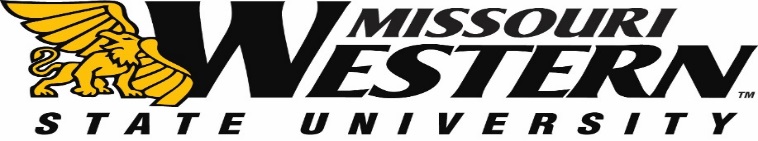 FORMAL BID FB21-048FORADMISSION DEPARTMENT VINYL GRAPHICSSubmission Deadline:  APRIL 19, 2021 2:00 p.m. Central TimeQuestions and/or requests for clarification of this FB should be submitted via email to the Purchasing Manager, Kelly Sloan at purchase@missouriwestern.edu. All questions and/or clarifications can be sent at any time regarding this FB to the Purchasing Department until 2:00pm on April 12, 2021.  Questions received after this date may not be answered.  Please reference the FB21-048 on all correspondence.   Answers to the submitted questions will be e-mailed to each vendor as an addendum to this solicitation.  It is the responsibility of all interested parties to read this information and return it as part of the FB confirming receipt.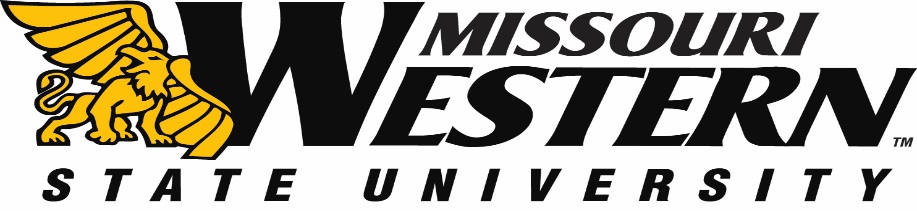 BID SPECIFICATION SHEET FOR FB21-048ADMISSIONS DEPARTMENT VINYL GRAPHICSMissouri Western State University is seeking bids to print and install full color vinyl graphics in different areas of the Admissions Department.PROJECT SPECIFICATIONS: **All measurements are estimated**All panels are full colorMaterial: vinyl, laminated either 3M or Avery listed below will be accepted.3M Vinyl3M™ Controltac™ Graphic Film with Comply™ v3 Adhesive IJ180CV3https://www.3m.com/3M/en_US/company-us/all-3m-products/~/IJ180Cv3-3M-Controltac-Graphic-Film-with-Comply-v3-Adhesive-IJ180Cv3/?N=5002385+3289499220&rt=rud3M™ Scotchcal™ Matte Graphic Protection Overlaminate 8520https://www.3m.com/3M/en_US/company-us/all-3m-products/~/3M-Scotchcal-Matte-Graphic-Protection-Overlaminate-8520/?N=5002385+3289499558&rt=rudAvery VinylMPI 1105 Wrapping Serieshttps://graphics.averydennison.com/en/home/graphics-products/digitally-printable-films/supercast-digital-color-graphics/mpi-1105-opaque-series-films.htmlDOL 1080Z Mattehttps://graphics.averydennison.com/en/home/graphics-products/digitally-printable-films/overlaminate-films/dol-1000-series-ap-na-sa.htmlWall 1 	Photo Wall Premium vinyl graphics Width: 99 InchesHeight: 91.5 InchesQuantity 1Wall 2 	North Wall with MuralPremium vinyl graphics Width: 275 InchesHeight: 91.5 InchesQuantity 1Wall 3 	South Wall with MuralPremium vinyl graphics Width: 250 InchesHeight: 91.5 InchesQuantity 1Wall 4 	Left of Front Doors- Wall Graphics (floor to ceiling) Premium vinyl graphics Width: 250 InchesHeight: 89.5 InchesQuantity 1Wall 5 	Right of Front Doors- Wall Graphics (floor to ceiling) Premium vinyl graphics Width: 475 InchesHeight: 89.5 InchesQuantity 1Wall 6 	Over Top of Front Doors – Wall GraphicsPremium vinyl graphics Width: 75 InchesHeight: 10 InchesQuantity 1Wall 7 	Translucent Graphics over Windows – Both Sides of Front Doors (You may select either 3M/Avery vinyl, no specific recommendation will be noted).  Existing vinyl will need to be removed by vendor.Premium vinyl graphics Width: 82 InchesHeight: 63 InchesQuantity 2Alternate Wall #1 East Back Wall Tour RoomPremium vinyl graphics Width: 227 InchesHeight: 91.5 InchesQuantity 1Alternate Door #2 Mechanical Door Premium vinyl graphics Width: 36 InchesHeight: 84 InchesQuantity 1NO PRE-BID MEETING: No pre-bid meeting is scheduled or required.  If you would like to view the site, you MUST make an appointment with Melissa Mace, VP for Enrollment Management at (816) 271-4266. ART WORK: Art will need to be designed by selected vendor based upon criteria set forth by Admissions Department.  Due to the short timeline, every effort will be made to make timely decisions and constant communication.  You will need to calculate your bleed and design artwork accordingly.PROJECT DATES:Last day to submit questions……………………………………………………………………..April 12, 2021Deadline for Bid submission ……………………………………………………………………...April 19, 2021Winning Bid notified on or before………………………………………………………………April 23, 2021Rooms available beginning ………………………………………………………………………...May 10, 2021Installation deadline on or before	June 4, 2021VENDOR SAMPLES:With your bid, please submit at least two sample photos of wall graphics previously printed and installed by your company. Please note the address of each sample so that MWSU may review the quality of the print and installation. Vendors that do not submit samples may not be considered.BID SUBMISSION REQUIREMENTS:Sealed bids must be submitted no later than April 19, 2021 2:00 p.m. Central Time to:Missouri Western State UniversityPurchasing, Popplewell Hall 2214525 Downs DriveSt. Joseph, MO  64507Electronic or faxed bids will not be accepted. Missouri Western reserves the right to accept or reject any or all bids. Responses must be signed and sealed in mailing envelopes with the Respondent’s name and address clearly written on the outside.  The Formal Bid Number (FB21-048) shall also be clearly marked on the outside of the envelope or package.  Proposals may not be accepted if the FB number is not on the outside of the envelope.MWSU reserves the right to award to the bidder whose bid complies with all mandatory specifications and requirements and is the lowest and best bid for supplies. Bid will be evaluated and awarded as a whole; to one vendor. Return the pricing sheet with your bid.  Include any addendum(s) with your initials.  All questions should be directed to Kelly Sloan, Purchasing Manager purchase@missouriwestern.edu. Please include your company’s W-9 with your bid documents.PRICING SHEET FOR FB21-048ADMISSIONS DEPARTMENT VINYL GRAPHICSPROJECT COSTS:Price to Print and Install Wall 1				_________________________________Price to Print and Install Wall 2				_________________________________Price to Print and Install Wall 3				_________________________________Price to Print and Install Wall 4				_________________________________Price to Print and Install Wall 5				_________________________________Price to Print and Install Wall 6				_________________________________Price to Print and Install Wall 7				_________________________________TOTAL COST		_________________________________Alternate Wall #1 East Back Wall Tour RoomPrice to Print & install					_________________________________Alternate Door #2 Mechanical Door				Price to Print & install					_________________________________	Installation will be completed by June 4, 2021 (Please check the box to acknowledge)Vendor Authorized Signature________________________________________________________Vendor__________________________________________________Date______________________